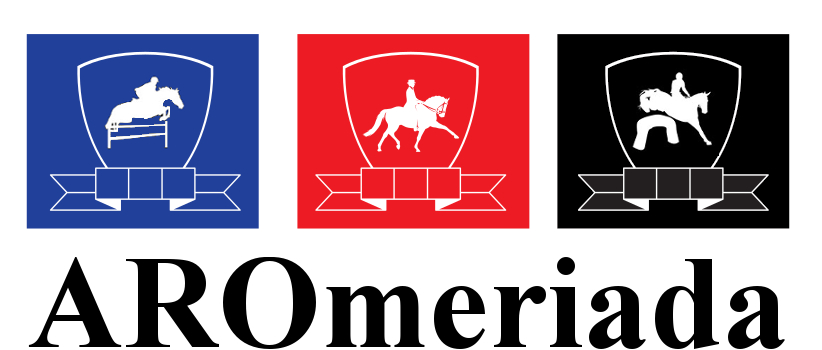 
PROPOZYCJE ZAWODÓW REGIONALNYCH i TOWARZYSKICH
W SKOKACH PRZEZ PRZESZKODY
AROmeriada (skoki przez przeszkody) 
27-28.04.2024Organizatorzy 
Fundacja Horse Sport
ul. Stołeczna 250, 05-074 Halinów
biuro zawodów:
W Cuglach s.c.
ul. 21 Pułku Piechoty im. Dzieci W-wy 1/10, 03-982 Warszawa
Miejsce zawodów
Ośrodek jeździecki Aromer
ul. Stołeczna 250, 05-074 Halinów 
www.aromer.pl
Komisja Sędziowska
Sędzia główny: Jan Limanowski
Sędzia WMZJ: Anetta Orlicka
Sędzia kwalifikator: Jan Limanowski   
Sędzia: Sandra Wardecka
Komisarz: Lena Denkiewicz
Gospodarz Toru: Mateusz Ruprecht
Lekarz weterynarii zawodów: Ludmiła Strypikowska
ZgłoszeniaZgłoszenia należy przesyłać przez formularz zgłoszeniowy, dostępny na:
zawodykonne.comW przypadku jakichkolwiek problemów z wyświetleniem lub wypełnieniem
formularza, zgłoszenie należy przesłać drogą mailową na adres
zgloszenia@aromer.pl, na oficjalnym druku zgłoszenia do zawodów PZJ.Ostateczny termin przyjmowania zgłoszeń: 23.04.2024 r do godziny 24:00.Zgłoszenia po terminie: 50 złW przypadku kuców, należy zgłosić zmianę odległości w szeregu.
Wymagane dokumentyZawodników niepełnoletnich obowiązuje pisemna zgoda rodziców lub prawnych opiekunów na start w zawodach.W konkursach towarzyskich zawodników obowiązują aktualne badania lekarskie zgodnie z przepisami PZJ oraz ubezpieczenie NNW, a konie min. paszport konia z aktualnymi szczepieniami.W konkursach regionalnych zawodnicy oraz konie muszą posiadać aktualną licencję okręgowego lub polskiego związku jeździeckiego.
Program zawodówSobota 
Konkurs nr 1 - LL/Debiuty (30/40cm) dokładności - (art. 238.1.1) – towarzyski
Konkurs nr 2 - LL (60/70 cm) dokładności - (art. 238.1.1) – towarzyski
Konkurs nr 3 - LL (80 cm) z trafieniem w normę czasu (aneks 5 reg. B) - towarzyski
Konkurs nr 4 - LL (90 cm) dwufazowy: dokładności, zwykły (art. 274.5.2) – towarzyski
Konkurs nr 5* – LL (90 cm) z oceną stylu jeźdźca 
Konkurs nr 6* - L (100 cm) z oceną stylu jeźdźca – konkurs licencyjny 
Konkurs nr 7 - L (100 cm) dwufazowy: dokładności, zwykły (art. 274.5.2)
Konkurs nr 8 - P (110 cm) zwykły (art.238.2.1) 
Konkurs nr 9* – P1 (115 cm) - z oceną stylu jeźdźca (licencyjny) 
Konkurs nr 10 - N (120 cm) zwykły (art.238.2.1) 
Konkurs nr 11 - C (130 cm) zwykły (art.238.2.1)

Niedziela 
Konkurs nr 12 - LL/Debiuty (30/40cm) dokładności - (art. 238.1.1) - towarzyski
Konkurs nr 13 - LL (60/70 cm) dokładności - (art. 238.1.1) - towarzyski
Konkurs nr 14 - LL (80 cm) z trafieniem w normę czasu (aneks 5 reg. B) - towarzyski
Konkurs nr 15 - LL (90 cm) dwufazowy: dokładności, zwykły (art. 274.5.2) – towarzyski
Konkurs nr 16* – LL (90 cm) z oceną stylu jeźdźca
Konkurs nr 17* - L (100 cm) z oceną stylu jeźdźca – konkurs licencyjny
Konkurs nr 18 - L (100 cm) dwufazowy: dokładności, zwykły (art. 274.5.2)
Konkurs nr 19 - P (110 cm) zwykły (art.238.2.1) 
Konkurs nr 20* – P1 (115 cm) - z oceną stylu jeźdźca (licencyjny)
Konkurs nr 21 - N (120 cm) zwykły (art.238.2.1) 
Konkurs nr 22 - C (130 cm) zwykły (art.238.2.1)

(*) Konkurs zaliczany do I konkurs eliminacyjnego OOM zgodnie z regulaminem OOM 2024Organizator zastrzega możliwość zmian w programie zawodów.
Minimalna ilość koni startujących w konkursie to 5 par.
Koszty udziałuWszystkie opłaty należy uiścić przelewem na konto 73 1140 2004 0000 3102 7620 4075 (w tytule przelewu należy podać imię i nazwisko zawodnika oraz imię konia) lub w biurze zawodów przed startem.Wymagane dokumenty (ubezpieczenie, zaświadczenie lekarskie o ile ich brak w bazie Artemor, oraz skan strony z historią szczepień z paszportu konia) należy przesłać mailem na adres zgloszenia@aromer.pl.Wpisowe: 350 zł/za cale zawody lub 250 zł/jeden dzień za parę (zawiera opłatę startową).Opłata na Fundusz Rozwoju Jeździeckiego na rzecz Warszawsko Mazowieckiego Związku Jeździeckiego –10 zł/jeden dzień startu za konia.Boks: 350 zł (całe zawody) 250 zł (jeden dzień) 
Organizator zapewnia pierwsze ścielenie. W przypadku ścielenia trocinami, dodatkowa jednorazowa oplata: 100 zł.
O przyznaniu boksu w stajni murowanej decyduje organizator. przy czy pierwszeństwo mają zawodnicy startujący w zawodach przez dwa dni. 
Stajnie otwarte w piątek od godz. 15:00.Na miejscu można kupić siano i słomę: 30zł/kostka, 250 zł/balot, trociny: 100 zł/balot.Opłaty są realizowane na podstawie zgłoszenia zawodnika.Konie bez boksów nie mogą przebywać na terenie stajni, być siodłane na korytarzu itp.
Wstawienie konia do boksu, bez wcześniejszego zgłoszenia lub wstawienie do niewłaściwego boksu: 300 zł.Osoba zgłoszona do zawodów, w których nie weźmie udziału, niezależnie od przyczyn i nie lub odwoła uczestnictwo po ostatecznym terminem zgłoszeń, zobowiązana jest pokryć organizatorowi koszty przygotowania w wysokości wymienionej w propozycjach tj. wpisowe oraz opłaty za boks, jeśli został zamówiony.Organizator zastrzega sobie prawo do nie przyjęcia zgłoszenia zawodnika, który ma nieuregulowane należności względem organizatora.NagrodyNagrody zgodnie z przepisami PZJ.Pamiątkowe puchary i statuetki dla trzech pierwszych zawodników każdego konkursu.Flots dla 25% uczestników każdego konkursu, przy czym do dekoracji zapraszanych jest 3 najlepszych zawodników konkursu.Ilość nagradzanych miejsc jest zależna od frekwencji w konkursie. 
Jeśli liczba koni startujących w konkursie będzie wynosić 16 lub mniej, organizator zastrzega sobie prawo ograniczenia liczby wypłacanych nagród:
- do 4 przejazdów – płatne tylko 1. miejsce
- od 5 do 8 przejazdów – płatne miejsca 1.-2.
- od 9 do 12 przejazdów – płatne miejsce 1.-3.
- od 13 do 16 przejazdów – płatne miejsca 1.-4.Gwarantowana łączna pula nagród w konkursach sobotnich i niedzielnych*: (*) W przypadku małej ilości zgłoszeń (poniżej 100 koni) organizator zastrzega
sobie prawo zmniejszenia puli nagród.Sprawy weterynaryjne
Szczepienia ochronne przeciwko grypie koni.szczepienie podstawowe: 
- pierwsze szczepienie – w dniu rozpoczęcia szczepień 
- drugie szczepienie – nie wcześniej niż 21-go dnia i nie później niż 92 dnia od pierwszego szczepienia.
szczepienie przypominające: 
- pierwsze szczepienie przypominające przed upływem 7-go miesiąca od drugiego szczepienia podstawowego
- szczepienie podstawowe i pierwsze szczepienie przypominające stanowią szczepienia bazowe
- kolejne szczepienia przypominające dla koni uczestniczących w zawodach musza być przeprowadzane przed upływem terminu 6 miesięcy od poprzedniego szczepienia, dopuszczalny jest okres 21 dni przekroczenia terminu
- konie z prawidłowym szczepieniem bazowym i prawidłowymi szczepieniami przypominającymi jeden raz w roku (przed upływem roku kalendarzowego), w momencie rozpoczęcia startów w zawodach, rozpoczynają szczepienie przypominające co 6 miesięcy, dopuszczalne jest przekroczenie terminu do 21 dni
- konie, które ze względów zdrowotnych, mają dłuższą przerwę w uczestniczeniu w zawodach, mogą być szczepione raz w roku. W momencie rozpoczęcia startów, kontynuują szczepienie co 6 miesięcy,  dopuszczalne jest przekroczenie terminu do 21 dni
- każde szczepienie musi być wykonane nie później niż 7 dni przed zawodami, wliczając w to dzień wykonania szczepienia
- koń, który uczestniczy w zawodach po raz pierwszy musi mieć potwierdzone w paszporcie min. szczepienie podstawowe
- każde szczepienie musi być wpisane do paszportu konia i poświadczone podpisem i pieczątką lekarza weterynarii dokonującego szczepienia  
Warunki techniczne
Plac konkursowy - podłoże kwarcowe z fizeliną, wymiary: 40x70m
Rozprężalnia – hala, podłoże kwarcowe z fizeliną, wymiary: 30x80m
Plac konkursowy dostępny dla zawodników w piątek do godziny 20:00.
Zakwaterowanie i  wyżywienie: na koszt własny
Noclegi prosimy rezerwować we własnym zakresie.Zakwaterowanie na miejscu – pokoje 2-osobowe z łazienkami.Podłączenie koniowozu lub przyczepy kempingowej do prądu - 150 zł za okres zawodów od każdego punktu poboru. Prosimy zaznaczyć w zgłoszeniu taką potrzebę.Polecane hotele:  
Bella Vista ***  - ul. Trakt Brzeski 99, Wesoła (3km)
tel: (22) 7833027/51, e-mail: bellavista@home.pl   
Hotel Amigo *** - ul. Trakt Brzeski 100, Sulejówek (2km)
tel: (22)783 15 34, e-mail:  info@amigohotel.pl
Villa Park Wesoła *** - ul. 1 Praskiego Pułku 89, Wesoła (6 km)
tel: (22) 773 61 30, e-mail:  hotal@villaparkwesola.plInformacje dodatkoweNa terenie zawodów będą obecni: ratownik medyczny, lekarz weterynarii. Organizator ma obowiązek zapewnienia obsługi medycznej zawodów w postaci minimum podstawowego zespołu ratownictwa medycznego, w rozumieniu przepisów Ustawy o Państwowym Ratownictwie.Organizator nie ponosi żadnej odpowiedzialności w razie wypadków i zachorowań zawodników, luzaków i koni jak również w przypadku kradzieży, zniszczeń, pożarów i innych zdarzeń losowych.Każda zmiana w stosunku do zgłoszeń ostatecznych oraz na listach startowych będzie możliwa jedynie za zgodą Sędziego Głównego w zależności od możliwości organizacyjnych.Organizator zastrzega sobie prawo zmian w propozycjach.Organizator zastrzega sobie prawo odwołania zawodów w razie małej ilości zgłoszeń.W przypadku odwołania zawodów, w terminie zawodów zostaną zorganizowane „parkury otwarte” (oficjalne treningi na parkurze konkursowym).Kodeks postepowania z koniemPolski Związek Jeździecki oczekuje od wszystkich osób zaangażowanych w sport jeździecki respektowania wydanego przez PZJ Kodeksu Postępowania z Końmi, jak również przestrzegania zasady, że dobro koni jest najważniejsze. Dobro koni musi być zawsze uwzględniane we współzawodnictwie sportowym oraz nie może być podporządkowane celom komercyjnym.Na każdym etapie przygotowań i treningu konia do zawodów jego dobro musi być stawiane na pierwszym miejscu. Dotyczy to stałej dbałości o konia, stosowanych metod treningowych, kucia i obrządzania i transportu.Konie i zawodnicy muszą być dobrze przygotowani, zgrani ze sobą, odznaczać się dobrym zdrowiem, zanim zostaną dopuszczeni do startu w zawodach. Odnosi się to również do pomocy weterynaryjnej, zapewnienia bezpieczeństwa po operacjach, w czasie ciąży oraz interwencji w razie złego traktowania konia.Zawody nie mogą zagrażać dobru konia. Oznacza to, że należy zwrócić szczególną uwagę na: prawidłowe przygotowanie terenu zawodów, rodzaj podłoża na hipodromie i trasach, warunki pogodowe, odpowiednie przygotowanie stajni, zapewnienie bezpieczeństwa i wygody koniom w drodze powrotnej z zawodów.Należy dołożyć wszelkich starań, aby zapewnić koniom prawidłową opiekę po starcie w zawodach, jak również humanitarne traktowanie po zakończeniu kariery sportowej. Dotyczy to zwłaszcza odpowiedniej opieki weterynaryjnej, wymaganych szczepień oraz spokojnej starości.FEI zobowiązuje wszystkie osoby zaangażowane w sport jeździecki do stałego podnoszenia na wyższy poziom swojej wiedzy i kwalifikacji w tym zakresie.     KonkursyPula nagród w konkursieIIIIIIIVVDebiuty FlotsFlotsFlotsFlotsFlotsFlots60/70 i LL80Nagrody rzeczowe za I miejsceNagrody rzeczowe za I miejsceNagrody rzeczowe za I miejsceNagrody rzeczowe za I miejsceNagrody rzeczowe za I miejsceNagrody rzeczowe za I miejsceLL90
(z wyłączeniem konkursów na styl)400 zł30%25%20%15%10%L
(z wyłączeniem konkursów na styl)500 zł30%25%20%15%10%P600 zł30%25%20%15%10%N700 zł30%25%20%15%10%C800 zł30%25%20%15%10%Łączna pula (sobota i niedziela): 6000 zł
Nagrody rzeczowe: 1000 złŁączna pula (sobota i niedziela): 6000 zł
Nagrody rzeczowe: 1000 złŁączna pula (sobota i niedziela): 6000 zł
Nagrody rzeczowe: 1000 złŁączna pula (sobota i niedziela): 6000 zł
Nagrody rzeczowe: 1000 złŁączna pula (sobota i niedziela): 6000 zł
Nagrody rzeczowe: 1000 złŁączna pula (sobota i niedziela): 6000 zł
Nagrody rzeczowe: 1000 złŁączna pula (sobota i niedziela): 6000 zł
Nagrody rzeczowe: 1000 zł